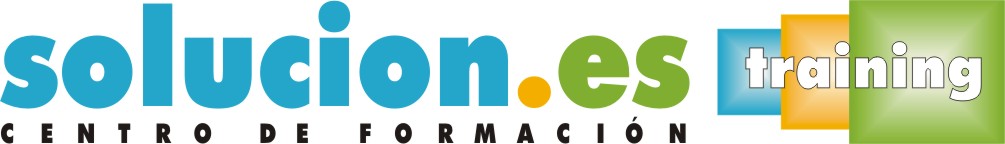  Curso On LineHerramientas Avanzadas de LibreOfficeObjetivos:Realizar tareas relacionadas con la creación de tablas, incorporación de imágenes, gráficos y vínculos en la aplicación de textos de LibreOffice.Elaborar esquemas e índices de contenidos para los documentos de texto.Usar y aplicar distintos estilos y plantillas.Trabajar con herramientas para la combinación de correspondencia.Utilizar Calc para cálculos sencillos aritméticos y estadísticos.Elaborar gráficos en diferentes estilos con datos procedentes de distintos orígenes.Trabajar con las herramientas más importantes en el tratamiento de listas de datos con LibreOffice Calc.Crear presentaciones sencillas con LibreOffice Impress, que incluyan diferentes tipos de objetos en las diapositivas de la presentación: texto, imágenes, gráficos, objetos de dibujo...Manejar con soltura las funciones de impresión de LibreOffice Writer, LibreOffice Calc y LibreOffice Impress.Temario:Software libre. Definición. Presentación de LibreOffice: descripción, requisitos del sistema e instalaciónProcesador de Textos LibreOffice Writer I: Creación y Edición de Tablas. Objetos Gráficos en documentos de textoProcesador de Textos LibreOffice Writer II: Estilos y Plantillas. Crear tablas de contenidoProcesador de Textos LibreOffice Writer III: Combinación de correspondenciaHoja de cálculo LibreOffice Calc I: Trabajar con fórmulas y con funcionesHoja de cálculo LibreOffice Calc II: GráficosHoja de cálculo LibreOffice Calc III: Trabajar con listas de datosCrear presentaciones básicas con LibreOffice ImpressImpresión de documentos de texto y hojas de cálculo con LibreOffice